قدم اول: معادلگذاری فرآیندی برای ابواب موجود فقهیمحتوای ابواب فقهی نشان میدهد موضوعِ آن باب، مسائل مبتلابهی هستند که نیاز به تعیین وضعیت دارند؛ از این امر برای حرکت به سمت تشخیص ابواب فقه تمدنی استفاده میشود بدین صورت که: ابتدا باید جوهرۀ آن باب را اکتشاف کرد و این کار با مراجعه به تعاریف هر باب و دستیابی به جنسی که در تعریف بهکار رفته است و جنسِ فروعاتی که در آن باب مطرح شده است، انجام میشود، مثلا در کتاب الاجتهاد و التقلید، به تعریف مراجعه میکنیم و چنین مییابیم: «التقليد عبارة عن متابعة المجتهد في العمل بأن يكون معتمداً على رأيه في العمل.» ترجمه: «تقلید، تبعیت در رفتارها و تصمیمها، از نظر متخصص اسلامشناس است». «اجتهاد و تقلید» در احکام اعتباری شرعی است، لکن ملاک آن وجوب تبعیت از «عالم و اعلم» است که ملاک عقلی است و در بقیه موضوعات نیز جاری است. در همان منبع (حاشیه عروهالوثقی) ذیل عبارتِ «یجب علی کل مکلف فی عباداته و معاملاته ان یکون مجتهدا او مقلدا او محتاطا»، آیتالله گلپایگانی چنین حااشیه زدهاند: «بالزام من العقل»، یعنی این وجوب تبعیت، وجوب عقلی است و وجوب عقلی هم تخصیصبردار نیست؛ همچنین مواردی که مربوط به حجیت قول «خبره» در موضوعات است به همین مناط برمیگردد یعنی «وجوب عقلیِ رجوع به کارشناس و مشاور متخصص امین» و احکامی هم که در فروعات این ابواب آمده است یا بیان شاخصهاست یا بیان نحوه تشخیص یا بیان چگونگی عملکرد یا چگونگی ارتباط میان دو طرف یا بیان چگونگی عمل هنگام عدم دسترسی و ....؛ و مثلا در تعریف «زکات» چنین آمده است که: «قدر مخصوص يطلب اخراجه من المال بشروط خاصة....و الواجبات المالية كانت في اختيار حكومة الإسلام و كان رسول اللّه صلیاللهعلیهوآله يبعث العمّال لجمعها»زکات علاوه بر وجوب عبادی، تکلیف قانونی حکومتی است و ندادن آن جرم محسوب میشود و مجازات دنیوی دارد، و مصارف آن نیز علاوه بر برخی مصارف خمس، برای اصلاح و آبادانی اجتماعی بهکار میرود؛ در سوی دیگر عنوان «مالیات» قرار داد که بهنظر میرسد از جهت جوهره و برخی احکام، مانند «زکات» است. در تعریف مالیات چنین آمده است: مالیات یک هزینه مالی اجباری است که توسط دولت به منظور تأمین هزینه‌های مختلف عمومی، از مالیات دهنده (یک شخص حقیقی یا حقوقی) دریافت می‌شود، و عدم پرداختِ آن طبق قانون مجازات دارد؛ نحوه محاسبه مالیات، براساس نوع دارایی و زمان و ظرفیت سودآوریِ آن متغیر است.  میبینیم که جوهرۀ زکات و مالیات یکی است گرچه آییننامههای آنها با یکدیگر تفاوتهایی دارد، حال محقق مخاطبِ این نوشته، مخیر است اسم چنین چیزی را «مالیات» بگذارید یا هر عنوان دیگری که بیانگر نیاز به سیستم و فرآیندی باشد که بخشی از هزینههای دولت را از سود اموال مردم تامین کند.براین اساس در قدم اول، میتوان با معادلسازی ابواب فقهی، به زبان سیستمها و فرآیندها (ر.ک.ص168)، وضعیت موجود را به فضای تمدنی نزدیک کرد؛ مثلا: مناط بحث الاجتهاد و التقليد← سیستم مشاوره و کارشناسی؛ مناط کتاب الطهارة← سیستم بهداشتی (اعم از بهداشت بدن، روح، محیط، زنان، پس از مرگ)؛ مناط کتاب الصلاة ← سیستم عبادی فردی و جمعی/ مهارت تمرکز روحی و از مهارت همدلی؛ مناط کتاب الزكاة ← سیستم مالیاتی؛ مناط کتاب الخمس← سیستم مددکاری اجتماعی؛ .....؛ جدول زیر نمونه پیشنهادی برای این معادلگذاری است: ( نکته مهم: این معادلگذاریها مبتنی بر تحلیلی است که از تعاریف این عناوین در کتب فقهی، بعلاوۀ قواعد و فروعاتی که در آن باب فقهی ارائه شده اخذ گردیده است؛ مدعای این قلم، این نیست که حتما این معادلها مناسب است، بلکه تلاش او در ارائه زاویه دیدی است که اگر محقق تمدنی، از آن استفاده کند، میتواند براساس هر تعریفی که از آن باب فقهی درست میداند معادلسازی کند.)دوباره تاکید میشود، غرض از ارائه معادلها در این جدول، ملموس نمودن یکسانیِ نیازی است که سبب شده است تا عنوانی در یک کتاب فقهی شکل بگیرد با نیازی که سبب شده است تا سیستمی در فضای کلان اجتماعی شکل بگیرد و باید آییننامههای آن تدوین و تعیین تکلیف شود. مخاطب محترم، در ستون دوم جدول، هر آنچه را بر حسب دیدگاه و تحلیل تخصصی خود، درست میداند قرار بدهد. 2/7/2/3- قدم دوم: ارائه ملاکهای تبویب فقه در مقیاس تمدنیبرای تدوین مدل ابواب فقه براساس نگرش تمدنی، طبق مباحثی که در هویت تمدن و موضوعات مرتبط با آن ذکر شد (بالخصوص مدل نیازها)، ملاکهای اختصاصی پیشنهاد میگردد:از آنجاییکه در تعریف فقه تمدنی، حکم ساختارها و فرآیندها لحاظ شد، پیشنهاد میشود جهت و حیث تقسیم در ابواب فقه، «سازمانها و نهادهای تشکیلدهنده جامعه» باشد. «سازمان و نهاد» واحد تشکیلدهندۀ جامعه است.از آنجاییکه در فقه تمدنی، بهدنبال چگونگی ساختار و فرآیند مطلوب عندالشارع در ساختارها و فرآیندها هستیم و صِرفاً بحث حقوقی مطرح نیست، پیشنهاد میشود عناوین بهصورتِ «مدلِ......در اسلام؛ یا سیستمِ.....در اسلام؛ یا پروتکلِ......در اسلام.» ارائه شود؛ مانند: نظریه اسلام در آموزش، مدلِ تغذیه در اسلام، سیستم رسانه مطلوب در اسلام، پروتکل بهداشتیِ اسلام.تقسیمات براساس نیازهای زندگی تنظیم شود و تقدیم و تاخیر و همدسته بودنِ آنها براساس ضریب تاثیر آنها ابتداءً در حفظ حیات و سپس در رشد، ملاحظه شود. روند شکلگیری تکوینی و عرفیِ یک جامعه، در شکلدهی به عناوین و دستهها و ترتیب آنها ملاحظه شود. مثلا فرض کنیم الان منطقه جغرافیایی مشخصی را در اختیار شما گذاشتند و  5 میلیون نفر انسانهای کاملا مختلف و متفاوت از نظر سنی و جنسیتی، زبانی و فرهنگی، ثروت و امکانات، علم و مهارت، را به شما ارجاع دادند تا در این منطقه شهری برای سکونت اینها بنا کنید و زندگی و قوانین آن را از پایه بسازید و جلو ببرید، چه میکنید و براساس عقل و تجربۀ طبیعی چه مراحلی را طی میکنید؟نکته مهم: محتوا در تمام ابوابی که ذکر خواهد شد، باید موارد زیر را پوشش بدهد:موضوعشناسی در هر باب و مساله صورت گرفته است و تمایز با موارد مشابه بیان شود. (تحریرالمساله، الاوصاف و العوارض، غایه الموضوع)موضوع در مقیاس خُرد (مصادیق فردی و جمعیِ مُنحلّ به افراد) و در مقیاس کلان (مانند شخصیت حقوقی، سازمانها و نهادها، و نظامات اجتماعی) مورد بررسی قرار گیرد. (تنقیح المساله)شاخصهای تحقق موضوع تبیین شود. (ما یتحقّق به الموضوع، بدءُ تحقق الموضوع، المراتب و المراحل لتحقق الموضوع، زمان، مکان، کمّ، کیف، جهت، ....) روابط متقابل میان موضوع اصلی با موضوعات دیگر در بابهای دیگر را ارائه نماید. حکم شارع هم در با رویکرد حقوقی (مسئولیتها و تکالیف که واجبات و محرمات هستند، و حقها که حق الله و حق الناس و حق الحیوان و ...هستند)، هم با رویکرد اخلاقی (که مستحبات و مکروهات هستند) بیان شودپیشنیازهای لازم (مقدمات لازم برای تحقق حکم) ارائه شود. (المقدمات القریبه لتحقق الموضوع)چگونگی اجرای حکم (چه حقوقی و چه اخلاقی) در عمل ، به تفصیل و با جزئیات (الاسباب و الشرائط، زمان، مکان، کمّ، کیف، جهت، روابط، ...) هم برای تکالیف در مقیاس کلان (مانند شخصیت حقوقی، سازمانها و نهادها، و نظامات اجتماعی) و هم مکلف فردی ارائه شود.علائم و فرآیند باطل شدن یا فساد کارکرد موضوع مورد نظر (هم در مقیاس کلان و هم خرد) ارائه گردیده و کیفیت اصلاح و ترمیم موارد معیوب و فاسد با جزئیات بیان شود. (الخلل و القواطع و الروافع للموضوع، و کیفیه رفع الموانع و الخَلَل)موارد تعارض و تزاحم میان موضوع اصلی با موضوعات ابواب دیگر، و حکم اصلی با حکمهای مرتبطِ دیگر را ارائه کرده و راه حل بدهد. (طرح مسائل بحرانی و کیفیت مدیریت بحران)در انتهای هر باب، بهعنوان جمعبندی عملیاتی، چکلیست سنجش صحت فرآیندها در موضوعِ مورد نظر ارائه شود. (توجه به پاورقی مذکور در این قسمت بسیار ضروری است.)براساس ملاکهای فوق، فهرست ابواب فقه تمدنی، بهصورت زیر پیشنهاد میگردد:بخش اول: موضوعاتی که هدف اصلی از رفعنیازها هستند (اهداف المجتمع) ← فلسفه خلقت پروتکل اسلام در مورد «رابطه با خداوند» و موضوعات مرتبط ← باب العبادات و التهذیب و السلوک الی اللهپروتکل اسلام در مورد «علم، عقل، تفکر، آموزش و تحقیقات علمی و مهارتسازی» و موضوعات پیرامونی مانند مراکز آموزشی، فرآیندهای آموزشی، تحقیقاتی، خلاقیت و نوآوری، مدیریت دانش، برنامهریزی، آیندهپژوهی، مشاوره و کارشناسی ← باب التفکر و التعلیم و التحقیق و الابتکارات و الخُبرویه و البرامجبخش دوم: موضوعاتی که زیرساخت شکلگیری یک جامعه هستند (ما یتعلق بتکوّن المجتمع) ← نیازهای زیستی.پروتکل اسلام در مورد «سرزمین و منطقه سکونت، شهرسازی و راهسازی» (مدل آمایش سرزمین)، و موضوعات پیرامونیِ آن مانند: مدل معماری، مهندسی ساختمان و امور مسکن، راهسازی(امور سختافزاری برای آمادهسازی محیط زندگی و کار) ← باب الاراضی و السکن و الطرق. پروتکل اسلام در مورد «حفظ و بهرهوری منابع طبیعی و محیط زیست» و موضوعات پیرامونی مانند حیوانات ← باب البیئه و الانفال و المنابعپروتکل اسلام در مورد «تامین آب و غذا، پوشش و کشاورزی» ← باب الماء و الغذاء و اللباس و الزراعهپروتکل اسلام در مورد «تامین انرژی، نور، گرما، سرما» ← باب الطاقه پروتکل اسلام در مورد «بهداشت و درمان» و موضوعات پیرامونی مانند ورزش و نشاط ← باب الصحه و الطب و الریاضهبخش سوم: موضوعاتی که در بقاء و رشد جامعه تاثیر دارند (ما یتعلق برُشد المجمتع) ← نیازهای توسعهایپروتکل اسلام در مورد «حقوق و مسئولیتهای بشر، قانون اساسی» و موضوعات پیرامونی مانند مدل توسعه آزادی، حریم خصوصی ← باب حقوق الانسان و الدستور الاساسی و التنمیه و العمرانپروتکل اسلام در مورد «روابط انسانی، مدیریت، نظم اجتماعی و حکومت» و موضوعات پیرامونی مانند ولایتمداری، استانداردهای سازمانی، تشکلها، احزاب، ادارات، مشارکت سیاسی، دولت، بودجه و منابع تامین مالی (مالیات، زکات، خمس، عوارض)، انتخابات، شهرداری و خدمات شهری ← باب الاداره و الحکومه و السیاسه و الشوریپروتکل اسلام در مورد «جمعیت، ملتسازی، سرمایه اجتماعی و منابع انسانی» و موضوعات پیرامونی مانند: خانواده و فامیل، تکثیر نسل، بهینهسازی نسل و نیروی انسانی، مهندسی ژنتیک، انسجام اجتماعی، پایدارسازی ← باب السُّکان و الملّه و العائلهپروتکل اسلام در مورد «امنیت، دفاع و جنگ» و موضوعات پیرامونی مانند ارتش، پلیس، نیروهای اطلاعاتی، حفاظتی و نظارتی، اسراء جنگی، ثبت اسناد و احوال، مرز و مرزبانی ← باب الامن، الدفاع و الحرب، الانتظام و الاستخبارات و الشواهدپروتکل اسلام در مورد «زبان، خط، رسانه و ارتباطات» و موضوعات پیرامونی مانند کتاب و مطبوعات، شبکههای اطلاعرسانی، سانسور، الگوهای گفتاری و نوشتاری و تصویری، مدل بهینه پیامرسانی ← باب اللغه و الآداب، الثقافه، و التعاملات و الاعلاماتپروتکل اسلام در مورد «جرم و مجازات، قضاوت و دادگستری» و موضوعات پیرامونی مانند مدل عدالتورزی، زندان و کارگزاران قضایی، جبران خسارت، کاهش جرائم ← باب الجرائم و القضاء (فقه الجزاء)پروتکل اسلام در مورد «کار، اشتغال و تولید، تجارت و بازار» و موضوعات پیرامونی مانند نظریه اسلام در مورد مالکیت، پول و سرمایه، تامین مالی و بانک، ابزار تولید، صنعت، دستمزد، استخدام، کارآفرینی، نهادهای اقتصادی، تعاونیها، بورس، حملونقل، گمرک، تجارت جهانی ← باب المشاغل و الانتاج و الملکیه و الصنایع و التجارات (فقه الاقتصاد)پروتکل اسلام در مورد «فرهنگ عمومی، اماکن عمومی، خدمات و مشارکت اجتماعی» و موضوعات پیرامونی مانند: شهروندی، مسئولیتپذیری، مهارتهای زندگی، امربمعروف و نهیازمنکر، آداب و رسوم، مناسک، جشن و عزا، نمادها و شعائر، سفر و جهانگردی و اوقات فراغت، میراث فرهنگی، هنر، شبکههای اجتماعی، تبلیغات، هدایا ← باب الثقافه العامه و الآداب و السنن و التربیهپروتکل اسلام در مورد «تامین اجتماعی» و موضوعات وابسته مانند بیمه، بهزیستی، اقشار آسیبپذیر و مددکاری اجتماعی، خیریهها، بازنشستگی و صندوقهای بازنشستگی، قرضالحسنهها ← باب الضمان الاجتماعیپروتکل اسلام در مورد «روابط بینالملل، بینالادیان، بینالمذاهب، بینالاحزاب» و موضوعات مربوطه مانند اقلیتها، اقوام و گروههای خاص، مهاجرت، ملیت ← باب العلاقات و الروابط بابی نیز بهعنوان «نظریات کلان و قواعد فقهی عمومی» در ابتدای این مجموعه ارائه میشود که حاوی عناوین زیر است و در هر عنوانی قواعد فقهی مرتبط با آن گنجانده شده است: (مثلا قاعده سلطنه در ذیل نظریه اسلام درباره ملکیت)نظریه اسلام در مورد «چیستیِ انسان و چیستیِ زندگی و معنای زندگی» و لوازم حقوقی اخلاقیِ آننظریه اسلام در مورد «مدل نیازهای انسان» و لوازم حقوقی اخلاقیِ آننظریه اسلام در مورد «قلمرو آزادی و اختیار انسان در عقیده، احساس و رفتار» و لوازم حقوقی اخلاقیِ آننظریه اسلام در مورد «زن و تفاوتهای او با مرد» و لوازم حقوقی اخلاقیِ آننظریه اسلام در مورد «جامعه و ساختارهای اجتماعی در حداقلِ لازم و حداکثر مطلوب، هم در مقیاس خُرد و هم مقیاس کلان» و لوازم حقوقی اخلاقیِ آننظریه اسلام در مورد «اهداف زندگی فردی و جمعی» و لوازم حقوقی اخلاقیِ آننظریه اسلام در مورد «عدالت» و لوازم حقوقی اخلاقیِ آننظریه اسلام در مورد هویت «حق و تکلیف»، «قانون و قانونگذاری»، «حکم»، «مشروعیت»، «قلمرو حقوق و تکالیف و نقشه آنها»، «قرارداد و تعهدات»، «ملکیت و مالکیت عمومی و خصوصی، حقوقی و حقیقی»، «مصادیق حقوق عمومی و خصوصی»، «دولت و حکومت»، «چگونگی احقاق حق و رفع مسئولیت و انجام تکلیف»فهرست توضیحالمسائل تمدنی نیز همین فهرستِ پروتکلهای اسلام در ابواب فقه تمدنی خواهد بود، که شبیهسازی آن در صفحه 189 ارائه شده است.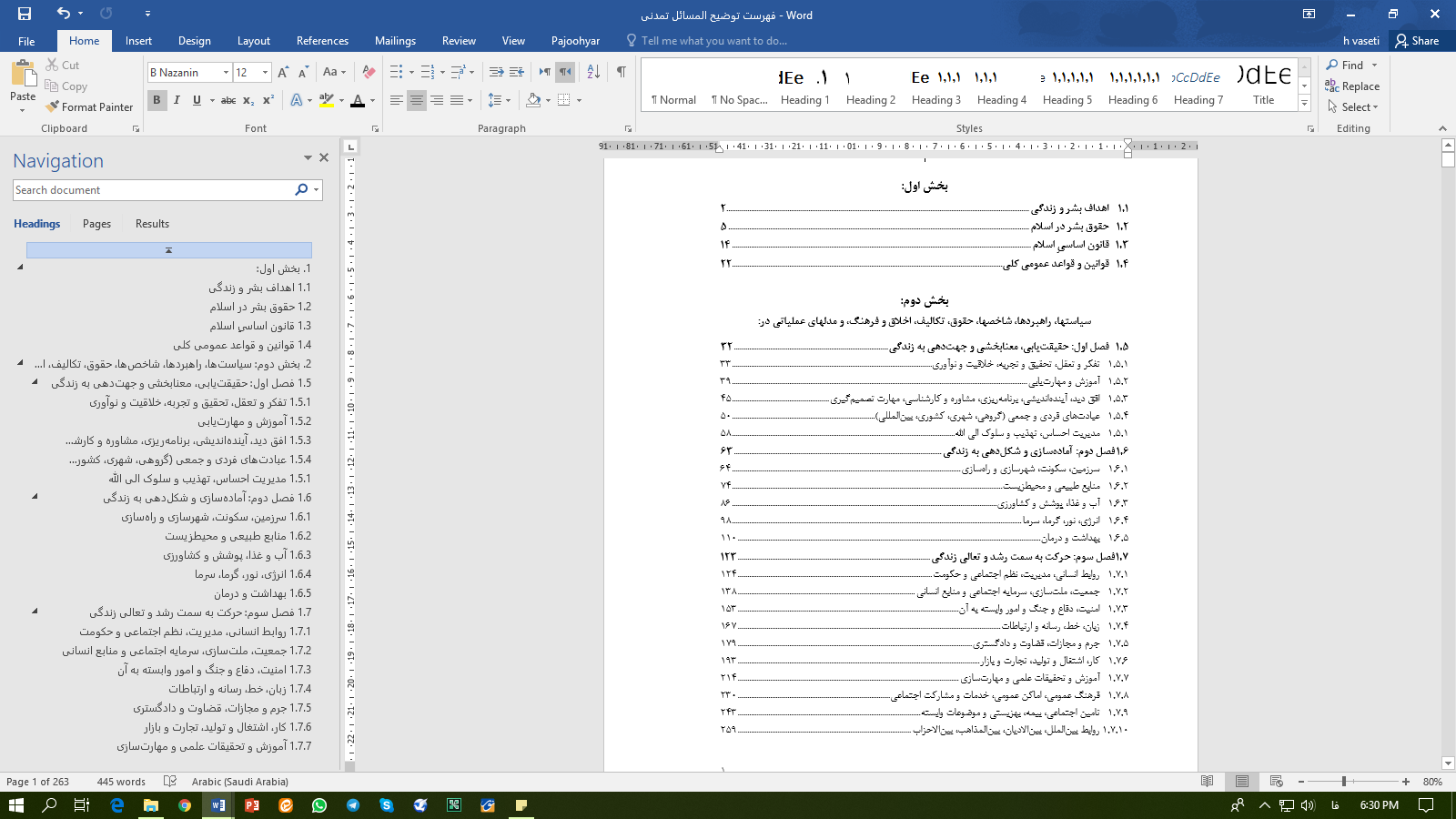 ردیفابواب فقهمعادل به زبان سیستم و فرآیندالاجتهاد و التقليدسیستم مشاوره و کارشناسیالطهارةسیستم بهداشتی (اعم از بهداشت بدن، روح، محیط، زنان، پس از مرگ)الصلاةسیستم عبادی فردی و جمعی/ مهارت تمرکز روحی – مهارت همدلیالزكاةسیستم مالیاتیالخمسسیستم مددکاری اجتماعیالأنفالسیستم بهره‌وری از منابع طبیعیالصومسیستم عبادی/ مهارت مدیریت احساسالاعتكافسیستم عبادی / مهارت خروج از روزمره‌گی و خلوت‌یابیالحج و العمرة و المزارسیستم عبادی فردی و جمعی بین‌المللی / مهارت بازسازی زندگیالجهادسیستم دفاعی الأمر بالمعروف و النهي عن المنكرسیستم کنترل کیفیت اجتماعیالبيع، المتاجر، المعاملات، المكاسبسیستم تجاریالدين، القرضسیستم مددکاری اجتماعی –  تامین منابعالرهنسیستم اعتمادی‌سازی – ابزار انضباط در تعهداتالحجرسیستم کنترل و پیشگیری بحران رفتاریالضمانسیستم اعتماد‌سازیالحوالةسیستم نقل‌وانتقال منابعالكفالسیستم مدیریت جایگزینالصلحسیستم مدیریت بحران‌های اجتماعیالشركةسیستم تامین منابع مالی / کارآفرینیالمضاربةسیستم تامین منابع مالی / کارآفرینی تجاریالمزارعةسیستم تامین منابع مالی / کارآفرینی تولیدالمساقاةسیستم تامین منابع مالی / کارآفرینی نگهداری و رشدالوديعةسیستم اعتمادسازیالعاريةسیستم جایگزینی موقتالإجارةسیستم بهره‌برداری موقت از منابعالوكالةسیستم مدیریت جایگزینالسكنى، الوقوف، الحبس، الصدقاتسیستم کارسازی پایدار منابعالهدية، الهبهسیستم بهینه‌سازی روابط اجتماعیالسبق و الرمايةسیستم ورزشیالوصية، الوصاياسیستم مدیریت جایگزینالنكاح، الزواجسیستم خانوادگیالطلاق، الخلع، المباراه، الظهار، ...سیستم مدیریت بحران خانوادهالكفاراتسیستم جرائم و مجازات‌های حقوقیالعتق، التدبير، المكاتبة، الاستیلادسیستم نگهداری اسراء جنگیالإقرارسیستم مدیریت بحران‌های حقوقیالجعالةسیستم خدمات‌رسانیالأيمان، النذر، العهدسیستم تضمین رفتاریالصيد و الذباحة، الذبائحسیستم تامین مواد غذایی / گوشتیالأطعمة و الأشربةسیستم تغذیهالغصبسیستم مدیریت بحران مالکیتالشفعةسیستم مدیریت شراکتإحياء المواتسیستم بهره‌وری منابعاللقطةسیستم مدیریت بحران مالکیت /  مجهول‌المالک‌هاالفرائض، المواريث، الإرث، الميراثسیستم مدیریت اموال خانواده / پایدارسازی منابعالقضاءسیستم دادگستریالشهاداتسیستم کشف جرمالحدود و التعزيرات، القصاصسیستم جرم و مجازاتالدياتسیستم جبران خسارت